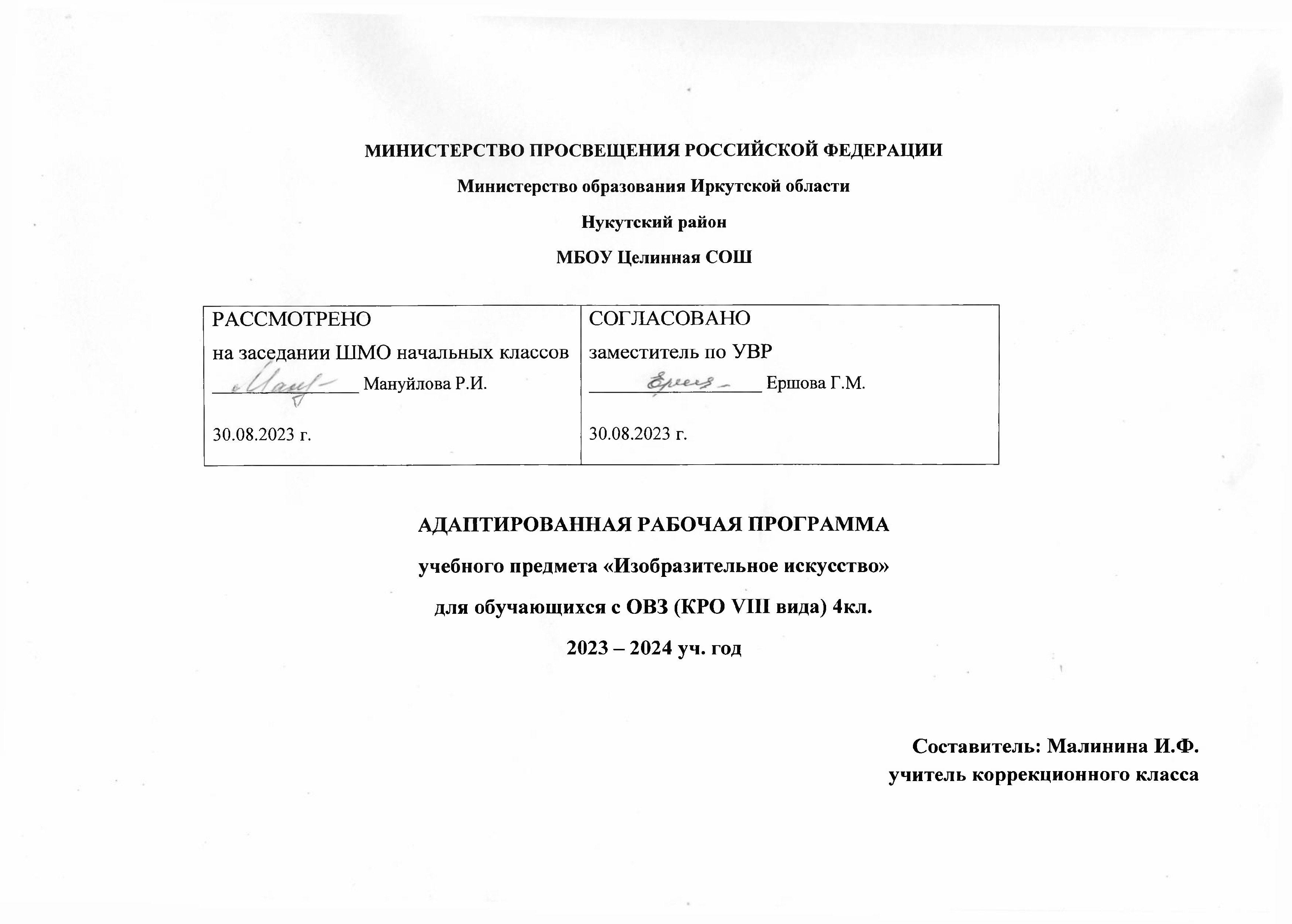 Планируемые результатыОсвоение обучающимися с легкой степенью умственной отсталости, которая создана на основе ФГОС образования обучающихся с умственной   отсталостью, предполагает достижение ими двух видов результатов: личностных и предметных.В структуре планируемых результатов ведущее место принадлежитличностным результатам, поскольку именно они обеспечивают овладение комплексом социальных (жизненных) компетенций, необходимых для достижения основной цели современного образования – введения обучающихся с умственной отсталостью (интеллектуальными нарушениями) в культуру, овладение ими социокультурным опытом.Личностные результаты освоения образования включают индивидуально-личностные  качества и социальные (жизненные) компетенции, необходимые для решения практико-ориентированных задач и обеспечивающие формирование и развитие социальных отношений обучающихся в различных средах.Личностные результаты освоения программы включают индивидуально-личностные качества и социальные (жизненные) компетенции обучающегося, социально значимые ценностные установки.К личностным результатам обучающихся, освоивших программу «Изобразительное искусство», относятся:положительное отношение и интерес к процессу изобразительной деятельности и ее результату;приобщение к культуре общества, понимание значения и ценности предметов искусства;воспитание эстетических потребностей, ценностей и чувств;отношение к собственной изобразительной деятельности как к одному из возможных путей передачи представлений о мире и человеке в нем, выражения настроения, переживаний, эмоций;умение наблюдать красоту окружающей действительности, адекватно реагировать на воспринимаемое, проявлять возникающую эмоциональную реакцию (красиво/некрасиво);представление о собственных возможностях, осознание своих достижений в области изобразительной деятельности, способность к оценке результата собственной деятельности;стремление к организованности и аккуратности в процессе деятельности с разными материалами и инструментами, проявлению дисциплины и выполнению правил личной гигиены и безопасного труда;умение выражать своё отношение к результатам собственной и чужой творческой деятельности (нравится/ не нравится; что получилось/что не получилось); принятие факта существование различных мнений;проявление доброжелательности, эмоционально-нравственной отзывчивости и взаимопомощи, проявление сопереживания удачам/неудачам одноклассников;стремление к использованию приобретенных знаний и умений в предметно-практической деятельности, к проявлению творчества в самостоятельной изобразительной деятельности;стремление к дальнейшему развитию собственных изобразительных навыков и накоплению общекультурного опыта;стремление к сотрудничеству со сверстниками на основе коллективной творческой  деятельности, владение навыками коммуникации и принятыми нормами социального взаимодействия для решения практических и творческих задач.Предметные результаты связаны с овладением  обучающимися содержанием каждой предметной области и характеризуют  достижения обучающихся в усвоении знаний и умений, способность их применять в практической деятельности.Программа определяет два уровня овладения предметными результатами: минимальный и достаточный.Минимальный уровень является обязательным для большинства обучающихся с умственной отсталостью (интеллектуальными нарушениями).Вместе с тем отсутствие достижения  этого уровня отдельными обучающимися по отдельным предметам не является препятствием к получению ими образования по  этому варианту программы.Минимальный и достаточный уровни усвоения предметных результатов по учебному предмету «Изобразительное искусство» на конец I этапа обучения  (IV класс):Минимальный уровень:знание названий художественных материалов, инструментов и приспособлений; их свойств, назначения, правил хранения, обращения и санитарно-гигиенических требований при работе с ними;знание элементарных правил композиции, цветоведения, передачи формы предмета и т.д.;знание некоторых выразительных средств изобразительного искусства: изобразительная поверхность, точка, линия, штриховка, пятно, цвет;пользование материалами для рисования, аппликации, лепки;знание названий некоторых народных и национальных промыслов, изготавливающих игрушки: Дымково, Гжель, Городец, Каргополь и др.;организация рабочего места в зависимости от характера выполняемой работы;следование при выполнении работы инструкциям учителя; рациональная организация своей изобразительной деятельности; планирование работы; осуществление текущего и заключительного контроля выполняемых практических действий и корректировка хода практической работы;владение некоторыми приемами лепки (раскатывание, сплющивание, отщипывание) и аппликации (вырезание и наклеивание);рисование по образцу, с натуры, по памяти, по представлению, по воображению предметов несложной формы и конструкции; передача в рисунке содержания несложных произведений в соответствии с темой;применение приемов работы с карандашом, гуашью, акварельными красками с целью передачи фактуры предмета;ориентировка в пространстве листа, размещения одного или группы предметов в соответствии с параметрами изобразительной поверхности;адекватная передача цвета изображаемого объекта, определение насыщенности цвета изображаемого объекта, определение насыщенности цвета, получение смешанных цветов и некоторых оттенков цвета;узнавание и различение в книжных иллюстрациях и репродукциях изображенных предметов и действий.Достаточный уровень:знание названий жанров изобразительного искусства (портрет, натюрморт, пейзаж и др.);знание название некоторых народных и национальных промыслов (Дымково, Гжель, Городец, Хохлома и др.);знание основных особенностей некоторых материалов, используемых в рисовании, лепке и аппликации;знание выразительных средств изобразительного искусства: изобразительная поверхность, точка, линия, штриховка, контур, пятно, цвет, объем и др.;знание правил цветоведения, светотени, перспективы, построения орнамента, стилизации формы предмета и т.д.;знание видов аппликации (предметная, сюжетная, декоративная);знание способов лепки (конструктивный, пластический, комбинированный);нахождение необходимой для выполнения работы информации в материалах учебника, рабочей тетради;следование при выполнении работы с инструкциям учителя или инструкциям, представленным в других информационных источниках;оценка результатов собственной изобразительной деятельности и деятельности одноклассников (красиво, некрасиво, аккуратно, похоже на образец);использование разнообразных технологических способов выполнения аппликации;применение разнообразных способов лепки;рисование с натуры и по памяти после предварительных наблюдений, передача всех признаков и свойств изображаемого объекта; рисование по воображению;различение и передача в рисунке эмоционального состояния и своего отношения к природе, человеку, семье и обществу;различение произведений живописи, графики, скульптуры, архитектуры и декоративно-прикладного искусства: пейзаж, портрет, натюрморт, сюжетное изображение.Предметные результаты обучающихся с легкой умственной отсталостью не являются основным критерием при принятии решения о переводе обучающегося в следующий класс, но рассматриваются как одна из составляющих при оценке итоговых достижений.Содержание учебного предметаРаздел: «Обучение композиционной деятельности»Совершенствование умений передавать глубину пространства: уменьшение величины удаленных предметов по сравнению с расположенными вблизи от наблюдателя; загораживание одних предметов другими. Планы в пространстве - передний, задний, средний (использование макета и панно "В деревне" с изображенным пейзажем на трех планах, вариантами изображения домов деревенского типа и деревьев, разных по величине: больших маленьких, средних).Обучение приему построения сюжетной и декоративной композиции с использованием симметричного расположения ее частей (элементов), позволяющему достигать равновесия на изобразительной плоскости.Обучение приему построения композиции в прямоугольнике с учетом центральной симметрии.Знакомство с выразительными средствами сказочного изображения (избушка-на курьих-ножках; деревья в дремучем лесу, сказочном лесу с глазами из двух дупел, сучьями и ветками, похожими на руки и .т.п.).Примерные задания«Рисование с натуры: "Ваза с цветами" (натюрморт); "Веточка мимозы";Рисование на тему: "Грузовик и автобус едут по городу" (на фоне домов городского типа); "Деревья осенью. Дует ветер"; "Ребята катаются с гор".Декоративное рисование: "Полотенце" (узор в полосе, элементы узора - листья, цветы, уточки).Составление аппликации: "Фантастическая (сказочная) птица".Декоративная лепка: "Кувшин в виде поющего петуха".Раздел: «Развитие уучащихся умений воспринимать и изображать форму предметов, пропорции, конструкцию»Закрепление умений обследовать предметы с целью их изображения. Совершенствовать умения изображать с натуры, соблюдая последовательность изображения от общей формы к деталям. (Использование объяснения фронтального поэтапного показа способа изображения, "графического диктанта"; самостоятельной работы учащихся по памяти).Закрепление умения изображать деревья в состоянии покоя и в движении (в ветренную погоду). Учить видеть и передавать в лепке и рисунке изгибы и "узор" ветвей.Формирование образа человека. Портрет человека (части головы и части лица человека), формирование образов животных.Обучение приемам исполнения косовской росписи посуды (работа корпусом и кончиком кисти, "примакивание").Закрепление представления о явлении центральной симметрии в природе; составление узора в круге и овале с учетом центральной симметрии (элементы узора - геометрические формы и стилизованные формы растительного мира).Примерные заданияЛепка: барельеф на картоне "Дерево на ветру"; игрушка "Лошадка" - по мотивам каргопольской игрушки; "Зайка", "Котик" "Петушок" - стилизованные образы, по выбору учащихся;Аппликация: составление узора в круге и овале из вырезанных цветных маленьких и больших кругов, силуэтов цветов, листьев; "Чебурашка", "Мишка" (из вырезанных кругов и овалов), с дорисовыванием.Рисование с натуры и по памяти предметов несложной слабо расчлененной формы (листьев дуба, крапивы, каштана; растение в цветочном горшке); предметов с характерной формой, несложной по сюжету дерево на ветру);передавать глубину пространства, используя загораживание одних
предметов другими, уменьшая размеры далеко расположенных предметов от наблюдателя;работать акварелью "по-мокрому".Тематическое планированиеКалендарно-тематическое планирование по изобразительному искусству  4 класс№ п/пРазделыКоличество часов1.Обучение композиционной деятельности                             102.Развитие у учащихся умений воспринимать и изображать форму предметов, пропорции и конструкцию                                                                     103.Развитие у учащихся восприятия цвета предметов и формирование умений передавать его в живописи                                                                                104.Обучение восприятию произведений искусства                 4За год:34 ч.№Тема урокаДата Примечания, д/з1Инструктаж по ТБ. Знакомство с учебником. Наблюдай, вспоминай, изображай. Аппликация из обрывков цветной бумаги дети собирают грибы в лесу»уч.с 4-5, закончить аппликацию.2.Восприятие произведений искусства. Что изображают художники? Как они изображают?Изображай с натуры и по памяти.уч.с 6-9, упр. на стр. 9 принести предметы для рисования с натуры3. Рассматривай, изучай, любуйся!Рисование предметов с натуры. Рисуй похоже, как видишь (с натуры)уч.с 10-11, раскрасить листок акварельными красками по сырой бумаге4Наблюдай, сравнивай, потом изображай. Цвет листьев зеленый — светлый и тёмныйПодготовить рассказ о берёзке со своей картинки.5.Наблюдай, сравнивай, изображай похоже. Веточка с листьями, овещённая солнечными лучами. Веточка с листьями в тени.Рассмотреть пейзажи по дороге домой и в школу.6Рассматривай, изучай, любуйся. Картина «Пейзаж». Как рисуют природу (пейзаж).Закончить рисование картины «Осенний пейзаж»7.Нарисуй картину-пейзаж. Рисование деревьев близко-дальше-совсем далеко.По желанию принести предметы для натюрморта8Рассматривай предметы вокруг, любуйся!» Картина «Натюрморт». Какая картина называется натюрмортом. Составление натюрмортов.Раскрасить получившийся натюрморт.9Нарисуй то, что стоит на столе (по выбору). Нарисуй похоже. Как рисовать натюрморт.Читать с. 32-3610Наблюдай людей: какие они? Изображай их. Портрет человека. Третьяковская галерея.Читать с.37-3811Как художник (скульптур) работает над портретом человека.Нарисовать добрый и злой взгляд12Как изображать портрет человека (рисовать, лепить), чтобы получилось похоже. Рисование портрета.с.42 задание13Рисование портрета, лепка портрета.с.43 задание14Рисование портрета, лепка портрета.с. 47 закончить задание15Автопортрет. Рассматривай человека: какой он. Нарисуй его с натуры. Изучай себя: какой(ая) ты? Нарисуй свой автопортрет.Подарить открытку16Придумывай, изображай, радуйся! Новогодняя ёлка, Дед Мороз и снегурочка. Рисование праздничной открытки.с. 53 закончить задание17Художники — о тех, кто защищает Родину.с.58-59 закончить задание. Ответить на вопрос :»каких героев больше нравится рисовать тебе?»18Читай, думай, сравнивай. Как художники изображают добрых и злых героев сказки. Как рисовать добрых и злых героев сказки. Василиса Прекрасная. Баба-яга.Нарисовать сказочное дерево19Необыкновенные деревья в сказках. Иллюстрации известных художников. Узор в овале, круге. Орнамент.Сделать зарисовки вылепленных фигурок.20Узнай больше о человеке. Наблюдай, запоминай, потом изображай. Фигура человека в движении.Раскрасить акварелью волны21Узнай больше о художниках и скульпторах. Как изображают море.Рассматривать работы художников и скульпторов.22Как изображают животных.Записать, какие цвета можно использовать для изображения зебры и верблюда.23Наблюдай, изучай, любуйся, изображай. Удивительные животные жарких стран.Нарисовать картинку на тему «Звери в зоопарке»24Изображай удивительных животных разных стран.Подарить открытку. Принести картинки с изображением насекомых.25Тематическое занятие. Рисование открытки к 8 Марта.Составить список частей тела насекомых.26Узнай больше о насекомых. Рассматривай, лепи, рисуй насекомых похоже с натуры.Нарисовать божью коровку27Узнай больше о насекомых. Рассматривай, лепи, рисуй насекомых похоже с натуры.Вырезать выданные учителем силуэты посуды28Фарфоровые изделия с росписью. Гжель.Части узора гжельской росписи. Работа кистью.Закончить роспись силуэта.29Учись создавать красивое! Украшение посуды гжельской росписью.Рассматривать картинки с изображением жостовских подносов.30Учись создавать красивое! Жостовский поднос. Создание из картона заготовки под роспись.Рассмотреть улицы современного города.31Учись создавать красивое! Украшение посуды жостовской росписью.Закончить рисунок по описанию32Наблюдай, запоминай, изображай. Улица города. Люди на улице города.Вспомнить, какие цвета называются теплыми и холодными.33-34Улица города. Рисунки по описанию. Повторение изученного за год.